__________________________________________________________________                                    ҠАРАР                                                                                                 РЕШЕНИЕ          01 декабрь  2023 йыл                 № 25               01  декабря  2023 года  О внесении изменений в решение Совета сельского поселения Тынбаевский сельсовет  муниципального района Мишкинский район    Республики Башкортостан от 30 июля  2020 года  № 69 «Об утверждении Положения о старостах сельских населенных пунктов   сельского поселения Тынбаевский сельсовет муниципального района Мишкинский район Республики Башкортостан»Руководствуясь Федеральным законом  от 06.10.2003 г. № 131-ФЗ «Об общих принципах организации местного самоуправления в Российской Федерации», Федеральным законом  от 06.02.2023 г. № 12-ФЗ «О внесении изменений в Федеральный закон «Об общих принципах организации публичной власти в субъектах Российской Федерации» и отдельные законодательные акты Российской Федерации», Конституцией Республики Бащкортостан, Законом Республики Башкортостан от 18 марта 2005 года № 162-з «О местном самоуправлении в Республике Башкортостан», Законом Республики Башкортостан от 10 июля 2019 года № 122-з «О старостах сельских населенных пунктов в Республике Башкортостан», Уставом сельского поселения Тынбаевский сельсовет муниципального района Мишкинский район Республики Башкортостан, Совет сельского поселения Тынбаевский сельсовет муниципального района Мишкинский район Республики Башкортостан двадцать девятого созыва  Р Е Ш И Л:1. Внести в решение Совета сельского поселения Тынбаевский сельсовет  муниципального района Мишкинский район    Республики Башкортостан от 30 июля 2020 года № 69 «Об утверждении Положения о старостах сельских населенных пунктов сельского поселения Тынбаевский сельсовет муниципального района Мишкинский район Республики Башкортостан» следующие изменения и дополнения:1.1.	часть 4 статья 1 изложить в следующей редакции: «4. Староста сельского населенного пункта не является лицом, замещающим муниципальную должность, за исключением муниципальной должности депутата представительного органа сельского поселения Тынбаевский сельсовет муниципального района Мишкинский район Республики Башкортостан, осуществляющего свои полномочия на непостоянной основе, или должность муниципальной службы, не может состоять в трудовых отношениях и иных непосредственно связанных с ними отношениях с органами местного самоуправления.». 1.2.	часть 5 статьи 1 изложить в следующей редакции: «5. Староста назначается Советом сельского поселения Тынбаевский сельсовет муниципального района Мишкинский район Республики Башкортостан, в состав которого входит данный сельский населенный пункт, по представлению схода граждан сельского населенного пункта. Староста сельского населенного пункта назначается из числа граждан Российской Федерации, проживающих на территории данного сельского населенного пункта и обладающих активным избирательным правом, либо граждан Российской Федерации, достигших на день представления сходом граждан 18 лет и имеющих в собственности жилое помещение, расположенное на территории данного сельского населенного пункта.».1.3.	часть 6 статьи 1 изложить в следующей редакции:«6. Старостой сельского населенного пункта не может быть назначено лицо:1) замещающее муниципальную должность, за исключением муниципальной должности депутата представительного органа сельского поселения Тынбаевский сельсовет муниципального района Мишкинский район Республики Башкортостан, осуществляющего свои полномочия на непостоянной основе, или должность муниципальной службы;2) признанное судом недееспособным или ограниченно дееспособным;3) имеющее непогашенную или неснятую судимость.».2. Настоящее решение обнародовать путем размещения на информационном стенде в здании Администрации сельского поселения Тынбаевский сельсовет муниципального района Мишкинский район Республики Башкортостан по адресу: д.Тынбаево,ул.Школьная,д.2а и разместить на официальном сайте Администрации муниципального района Мишкинский район Республики Башкортостан https://mishkan.ru в разделе поселения – Тынбаевский.Глава сельского поселения Тынбаевский сельсовет Муниципального района Мишкинский районРеспублики Башкортостан:                                                  Д.Д.Янгубаев                     БАШKОРТОСТАН      РЕСПУБЛИКАhЫМИШКӘ РАЙОНЫ МУНИЦИПАЛЬ РАЙОНЫНЫHТЫМБАЙ АУЫЛ СОВЕТЫАУЫЛ БИЛӘМӘhЕСОВЕТЫ452352, Тымбай ауылы, Мәктәп  урамы. 2 аТел.: 2-64-34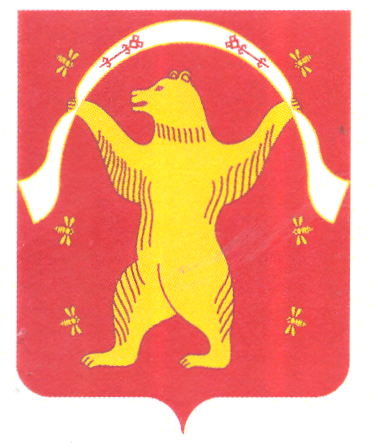  РЕСПУБЛИКА БАШКОРТОСТАНСОВЕТСЕЛЬСКОГО ПОСЕЛЕНИЯ ТЫНБАЕВСКИЙ СЕЛЬСОВЕТМУНИЦИПАЛЬНОГО РАЙОНАМИШКИНСКИЙ РАЙОН452352, д. Тынбаево, ул. Школьная  2 аТел.: 2-64-34